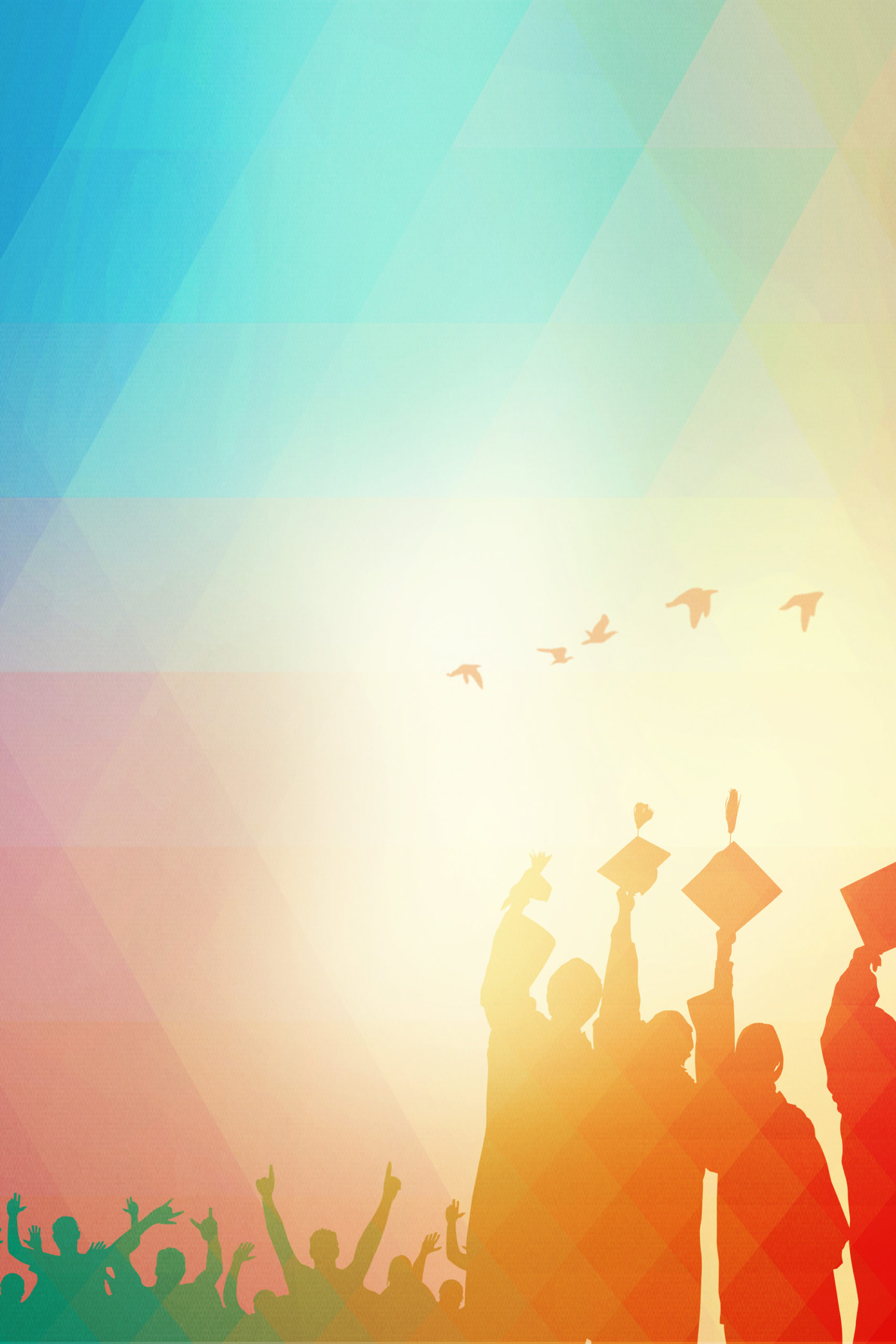 Проект психологической поддержки профессионального становлениястудентов-психологов:«Мой PROF-старт»Автор-составитель:старший преподаватель кафедры социальной и педагогической психологииСмык Анастасия АндреевнаГомель, 2023ПОЯСНИТЕЛЬНАЯ ЗАПИСКААктуальность проекта.  Профессиональное самосознание является частью самосознания и отражает осознание человеком своей принадлежности к профессиональной группе. Профессиональное самосознание проявляется в осознании человеком норм, правил, моделей своей профессии как эталонов для понимания своих личностных качеств. Степень профессионального самосознания, как предпосылка становления активной жизненной позиции личности, ее успешности в профессиональной деятельности является важным звеном в регулировании текущей учебной деятельности студента. В процессе подготовки будущего психолога происходит значительное изменение в структуре его профессионального самосознания, результаты которого в последствии скажутся на успешности профессиональной деятельности и удовлетворенности этой деятельностью.Описание проекта. Основная идея проекта заключается в оказании психологической поддержке студентов-психологов в процессе их профессионального становления. Именно развитие профессионального самосознания является одним из условий формирования индивидуального стиля, одно из необходимых условий нахождения студентом наиболее подходящего для него места в профессиональном пространстве, а также условие построения личных профессиональных планов на этапе вхождения в профессию в период получения образования.  Цель проекта: развитие профессионального самосознания личности студентов-психологов.Задачи проекта:осознание собственных, приоритетов, ценностей, мотивов выбранной профессиональной деятельности;развитие совокупности психологических характеристик личности, повышающих эффективность решений профессиональных задач;развитие представлений студентов о будущей профессиональной деятельности и профессионально-важных качеств личности;углубление знаний о профессиональной «Я-концепции» и направлен на формирования адекватного представления о себе как о будущем профессионале.Объект проекта: студенты-психологи.Этапы реализации проекта:подготовительный этап: выбор тем для реализации проекта, постановка цели и задач; подбор методической литературы.основной этап: собственно реализация циклов занятий по выбранным темам с применением инновационных форм и методов работы со студентами-психологами.заключительный этап: анализ результатов проекта.Принципы реализации проекта:принцип открытости предусматривает, что участники должны быть открытыми, честными. Самораскрытие направлено на другого человека, но позволяет стать самим собой и встретиться с собой настоящим. Открытость, эмпатия, толерантность способствуют обеспечению честной обратной связи с другими членами группы, т.е. передачи той информации, которая является важной для каждого участника и запускает механизм развития самосознания и механизмы взаимодействия в группе;принцип и правило максимальной активности. В процессе работы активность участников достигается различными приемами: развитием мотивации к предложенной форме работы; создание комфортной атмосферы, превращающей занятие в событие; стремление к максимальному переносу полученных навыков в практику;принцип исследовательской (творческой) позиции. Правило отсутствия критики и безоценочности высказываний. В ходе работы в группе создается креативная среда, основные характеристики которой — проблемность, неопределенность ситуаций, что провоцирует участников на неожиданные, нестандартные высказывания и поступки. В ходе занятий участники открывают для себя не только идеи, закономерности, известные в психологии, но и собственный личностный и профессиональный потенциал;принцип партнерского (субъект-субъектного) общения. Партнерским общением является такое, при котором учитываются особенности каждого участника, его чувства, переживания. Признание ценности личности другого человека создает в группе атмосферу безопасности, доверия, открытости; принцип объективизации (осознания) поведения. Правило обратной связи. Важной задачей проекта является осознание участниками мотивов своей профессиональной позиции, своеобразный перевод с импульсивного на объективный уровень. Основным средством такой объективизации является обратная связь. Обратную связь участник проекта получает от других членов группы и от руководителя;принцип конфиденциальности. Информация, обсуждаемая в группе и касающаяся «личных» жизненных историй каждого, не выносится за пределы тренинга;принцип самодиагностики предполагает самопрезентацию, рефлексию, самовыражение и самораскрытие участников, осознание и формулирование ими собственных профессиональных значимых проблем. На данном проекте всем участникам важно осознать собственные профессиональные «Я» - образ, «Я»- роли, «Я» - концепцию.Форма реализации проекта: групповая.Количество занятий проекта: 9.Периодичность реализации проекта: ежемесячно.Руководитель проекта: Смык Анастасия Андреевна, аспирант государственного учреждения образования «Академия последипломного образования».Тематический план реализации проекта Занятие 1Круглый стол«Профессиональное место и роль психолога в образовательном пространстве»Цель – ознакомление участников с особенностями профессиональной деятельности педагога-психолога, расширение их представлений о ней, формирование знаний содержания этой работы.Задачи:- ознакомление участников с особенностями профессиональной деятельности педагога-психолога, расширение их представлений о ней, формирование знаний содержания этой работы;- достижение наилучшего понимания участниками цели и задач работы педагога-психолога;- сформирование понимание о профессии «педагог-психолог».Методы работы: метод работы в группах; метод групповой дискуссии.Принципы работы: принцип активности; принцип партнерского общения; принцип концентрации присутствия; принцип обратной связи.Используемый материал: ватманы, карандаши, фломастеры, бланки диагностических методик.Структура мероприятия:- организационный момент (ритуал приветствия, эмоциональный настрой на работу);- теоретическая часть (введение в тематическую часть вопроса, ознакомление участников с новой информацией);- практическая часть (работа в малых группах); - диагностическая работа;- подведение итогов, рефлексия.Ход круглого столаОрганизационный момент. Педагог-психолог занимает важное место в системе образования, организуя социально-психологическую работу в учреждении. Но в чем именно может заключаться роль психолога в образовании? – об этом наш круглый стол. Это одна из первых попыток взглянуть на роль и содержание деятельности психолога в образовании. Тем более, что к настоящему времени нет готовых рецептов действий психолога.Вопрос участникам:- Попробуйте определить тему сегодняшнего нашего разговора.  Введение. Итак, тема сегодняшнего разговора – «психолог в образовании».  То есть, если расширить понятие, то тему нашего круглого стола можно озвучить так: «Профессиональное место и роль психолога в образовательном пространстве».Теоретическая часть. Психологическая служба школы – это «скорая помощь», которая помогает психологически преодолеть негативное воздействие различных факторов на развитие, становление и самореализацию личности.Деятельность психологической службы школы направлена, в первую очередь, на формирование такой психологической культуры школы, которая способствует раскрытию способностей каждого ученика, формированию полноценной личности, способной стать полноправным гражданином страны. Для этого психологическая служба должна работать в зоне ближайшего развития не только ребенка и учителя, но и учреждения, системы образования в целом. Она создает оптимальные психологические условия для развития каждого субъекта и очеловеченной системы образования в целом.Приоритетными задачами деятельности психологов образования являются:- активное распространение гуманистических ценностей в образовании;- повышение уровня психологической культуры педагогов;- ориентация своей профессиональной деятельности на защиту прав и достоинства каждой личности, в том числе права на уважение, достойное существование, развитие, образование, творческую деятельность и психологическую безопасность;- реализация главной цели психологической службы образования – психическое здоровье обучаемых и обучающих;- развитие индивидуальных особенностей субъектов педагогического процесса – их способностей, интересов, склонностей, чувств и т.д.;- создание благоприятного психологического микроклимата в учреждении образования, определяемого организацией оптимального общения и созданием для каждой личности на всех этапах ее развития ситуации успеха;- ранняя профилактика и своевременная коррекция недостатков и отклонений в психическом, психофизическом и личностном развитии детей;- переход от эпизодов психологической помощи к психологическому сопровождению развития личности в образовательно-воспитательной системе и психологической поддержке педагогического процесса;- разработка и внедрение региональных и авторских моделей психологической службы, ориентированных на специфику социокультурных и психолого-педагогических условий;- разработка инвариантной (федеральной) и вариативной (региональной, школьной) частей планирования деятельности;- выработка региональных стандартов психического, психофизического и личностного развития детей, подростков и молодежи;- активное участие в экспертизе всех педагогических инноваций в системе образования, оценке психологической эффективности и безопасности педагогических экспериментов, а также их психологическом обеспечении.Условиями для реализации поставленных задач являются:- дальнейшее повышение статуса практического психолога в учреждениях образования, внедрение психологической службы во все звенья образования, особенно высшую школу;- инструментальное обеспечение профессиональной деятельности психолога;- создание единой системы профессиональной подготовки, переподготовки, повышения квалификации, аттестации, сертификации психологов образования;- сотрудничество и преемственность в деятельности между различными структурами психологической службы в образовании;- объединение в единой структуре психологической службы специалистов «помогающих» профессий в целях комплексной поддержки развивающейся личности;- координация усилий психологической службы различных ведомств в целях преодоления профессиональной изоляции и обеспечения преемственности в психологической поддержке личности;- развитие личностного потенциала самого психолога.Таким образом, психологическая служба школы способствует формированию психологической культуры образовательного учреждения, здоровой нравственной атмосферы в школьном коллективе, подготовке педагогов к общению с учащимися, развитию личностного потенциала, как педагогов, так и учащихся.Практическая часть (часть 1). Эвристическая работа в группах. Давайте мы по очереди «станем» педагогами, администрацией, родителями и заполним таблицу ожиданий данных целевых групп. Работа выполнятся в командах, после чего мнения команд переносятся в таблицу. (Каждая команда работает со своей таблицей, потом вносит в одну таблицу). Заполните таблицу, где напишите ожидания от психолога со стороны администрации, педагогов, родителей.Диагностический этап. Кроме этого, на данной встрече обозначены цель и задачи проведения балинтовской группы. Проведена первичная диагностика участников балинтовской группы. Для диагностики предлагается заполнить бланки следующих методик:- тест «Тип и уровень профессиональной самореализации», Е.А. Гавриловой;- тест «Диагностика переживаний в профессиональной деятельности» Е.Н. Осин, Д.А. Леонтьев;- тест «Опросник профессионального самоотношения личности», К.В. Карпинский, А.М. Колышко;- тест «Ретроспективная профессиональная автобиография», К.В. Карпинский,- полуструктурированное интервью.Практическая часть (часть 2). Метафорическая роль психолога (работа в группах). Напишите ниже мнение вашей команды и представьте метафоричную роль психолога в системе образования. Например, психолог, «как Паровоз, который тащит за собой…» Метафоричная роль психолога может быть выражена в любых техниках – рисование, таблица, коллаж, схема и презентована здесь же в данном модуле. Креативность приветствуется. В помощь могут быть предложены такие материалы, как фломастеры, ватман, карандаши.Планируем первые действия психолога в образовании. Роль психолога в системе образования и примерные направления деятельности понятны, но с чего стоит начать наши действия? Сделать ремонт в кабинете? Купить новый компьютер? Переписать план работы? Или какие-то еще действия? Поэтому предлагают составить план действий, какие именно шаги необходимо предпринять психологу в школе, чтобы успешно начать свою деятельность.Итак, в рабочих журналах команды должны предложить свой план действий при планировании работы психолога в образовании. После этого ознакомьтесь с планами других команд и оставьте отзыв в обсуждении плана.Заключительная часть (рефлексия). Большое спасибо за ваше активное участие в работе круглого стола.Психологу более чем другим членам педколлектива свойственна роль защитника. Защитить ребенка от «педалирования» его возможностей и способностей от неразумной перегрузки его ума, памяти, чувств и эмоций, от чрезмерных притязаний родителей и смещенной каузальной атрибуции педагогов – одна из главных задач психолога.В конце нашего круглого стола я попросила бы вас дать обратную связь, поделиться впечатлениями.Занятие 2Практическое занятие«Мотивация профессиональной деятельности педагога-психолога»Цель – ознакомление участников с значением мотивации профессиональной деятельности педагога-психолога, в успешности как профессионального становления, так и непосредственного осуществления трудовых функций психолога образования.Задачи: - осознание участниками собственных мотивов профессиональной деятельности, коррекция мотивационных предпочтений, формирование направленности личности в будущей профессии;- формирование мотивации достижения успеха в профессиональной деятельности педагога-психолога;- формирование у участников адекватного отношения и зрелой мотивации к выполнению профессиональной деятельности педагога-психолога. Ход практического занятияПриветствие. Добрый день! Сегодня мы будем знакомиться с пониманием мотивации профессиональной деятельности, а также успешности её становления. А через практически упражнения скорректируем и сформируем направленность мотивационных предпочтений.Теоретическая часть. Если человек стремится к выполнению определенной деятельности, можно сказать, что у него есть мотивация. Мотивация обусловлена потребностями и целями личности, уровнем притязаний и идеалами, условиями деятельности (как объективными, внешними, так и субъективными, внутренними – знаниями, умениями, способностями, характером) и мировоззрением, убеждениями и направленностью личности и т.д. [Долгова, В.И. Формирование профессионально важных качеств / В.И. Долгова, В.К. Шаяхметова. – Челябинск: Изд-во Юж.-Урал. гос. гуман.-пед. ун-та, 2017. – 133 с.].Практическая часть.Упражнение «За двумя зайцами» (по методике Е.А. Головахи). Прочитайте суждения и выберите два из них, наиболее соответствующие вашим взглядам:- в наибольшей степени реализовать свои профессиональные возможности, проявить силу, волевые качества;- достичь высокого общественного положения, известности, славы, получить признание окружающих;- получать высокий заработок, обеспечивающий хорошие материальные условия;- проявлять творческую инициативу, полностью раскрыть свои интеллектуальные способности;- работать в хороших условиях, в таких, чтобы работа не была утомительной, не вызывала отрицательных эмоций;- сохранить достаточно энергии и времени для увлечений, общения с друзьями и близкими.Если выбранные вами суждения находятся в первых четырех пунктах (профессиональная мотивация), значит, в данный момент для вас актуальна профессиональная самореализация (профессиональный рост и карьера).Если выбранные суждения находятся в 5 и 6 пунктах (внепрофессиональная мотивация), значит, сейчас для вас важнее вопросы, не связанные с профессиональной самореализацией (семья, здоровье, личностный рост, который не всегда связан с профессиональным). Если выбранные суждения оказались в разных пунктах таблицы, значит, ваша мотивация носит противоречивый характер. Решите, что для вас в сейчас важнее - профессиональное самоопределение или другие вопросы. Соответствуют ли полученные результаты вашим представлениям о себе?Методика «Актуальные потребности». Представьте, что вы страдаете от жажды, а в это время вам рассказывают о перспективах нанотехнологий. Вы не спали двое суток, а вас приглашают в ресторан. Вы хотите есть, а вас тянут в консерваторию. Мы испытывает дискомфорт и раздражение от того, что наши актуальные потребности игнорируются. Во всех этих случаях действует закон доминанты – системы рефлексов, обеспечивающих удовлетворение доминирующей потребности. Остальные потребности отступают на второй план как менее актуальные: когда утолим жажду, сможем воспринимать информацию, а, выспавшись, с удовольствием поужинаем.Перед вами список потребностей разного уровня. Пронумеруйте их, то есть поставьте рядом с самой важной для вас №1, рядом с менее важной – №2, и так далее до №15 рядом с самой незначимой для вас на данный момент потребностью.В первую пятерку входят физиологические потребности. Если они для вас актуальны, возможно, ваше физическое состояние находится вне зоны комфорта. Обратите внимание на условия и режим труда и отдыха, свое здоровье.Следующая пятерка – душевные, или социальные потребности.Попробуйте самостоятельно разобраться в их мотивах – чем для вас значимы и дороги те или иные события вашей жизни.  Если в верхней части вашего списка встречаются потребности из последней пятерки, вероятно, вы находитесь на верхней ступени «пирамиды потребностей». Это здорово, но мало достичь этого уровня – надо суметь удержаться на вершине.Мотивация. С чисто утилитарной точки зрения можно выделить следующие виды мотивации:- ценностная («работа важна и интересна сама по себе»);- смешанная («работа дело важное, но есть вещи, которые занимают меня гораздо больше»);- инструментальная, в том числе материальная (работа – источник средств к существованию);- статусная мотивация (работа – средство достижения успеха, положения в обществе);- мотивация развития и самореализации (работа – средство самовыражения);- демотивация, или отсутствие мотивации (работа – неприятная обязанность, если бы я мог, то вообще бы не работал). Мотивация мало доступна исследованию и самонаблюдению, потому что мотивы человека находятся в подсознании и не всегда осознаются.Психология мотивации – развивающаяся область исследования регуляции деятельности, интегрирующая в себе психологию познавательных процессов, эмоций, целей и смыслов. Мотивация является ключевым понятием в вопросах повышения качества рабочей силы и управления персоналом.1. Какие из этих видов мотивации, по-вашему, наиболее эффективны и почему?2. Какие из перечисленных подходов вам ближе всего?3. Какие методы характерны для вашей школы?4. Какие формы и методы можно использовать для развития учебной и профессиональной мотивации?5. В чем, по вашему мнению, заключается низкая эффективность работы по развитию учебной и профессиональной мотивации? 6. Предложите свои методы повышения мотивации.Упражнение «Между «хочу» и «надо»  Любая работа, даже самая интересная и любимая, требует напряжения и самоотдачи. Основные виды деятельности человека – игра, образование, работа, творчество, отдых. Четкой границы между этими видами деятельности нет. Любая деятельность направляется внешними и/или внутренними мотивами – необходимостью и потребностью. Заполните таблицу в соответствии с тем, чем являются для вас игра, образование и работа – потребностью или необходимостью:Игра дает возможность проявить и развить силу, ловкость, интеллект, испытать сильные эмоции. К игре в широком смысле слова можно отнести развлечения – кино, концерты, участие в развлекательных программах. Мы с удовольствием наблюдаем за игрой животных или спортивными состязаниями, хотя легко можем без этого обойтись. То, что для нас приятное времяпровождение, потребность, без которой можно обойтись, для профессиональных спортсменов и артистов - работа, то есть необходимость. Образование для одних – потребность, для других – необходимость. Эффективность образования растет, т.к. человек действует под воздействием внешних (необходимость) и внутренних (потребность) мотивов. Способность к усвоению новой информации и овладении новыми навыками является признаком обучаемости и условием успешной профессиональной деятельности в любой сфере и любом возрасте. Работа дает человеку законную и социально одобряемую возможность удовлетворять многочисленные телесные и душевные потребности. Мы вынуждены обменивать свои силы, знания, умения и время на зарплату - следовательно, работа – это необходимость. Будете ли вы работать, если получите наследство или найдете клад? Если вы бросите работу, значит, она для вас – необходимость, если нет – потребность. Работа-потребность – это творческий уровень профессиональной пригодности.Упражнение «Планирование будущего»Цель: развить представления о своих жизненных целях, планах и желаниях.Инструкция: «Предлагаю написать вам приблизительный план своего будущего. Сначала выделите основные сферы, присутствующие в жизни каждого человека: семейная, профессиональная, досуговая и прочие. В каждой сфере наметьте главные достижения, которых вы хотели бы добиться, события, которые могут произойти или вы бы хотели, чтобы они произошли. Постарайтесь поставить реальные цели и спрогнозировать реальные события.Теперь выделите ближайшие цели, которые являются этапами к достижению дальних целей. Можно расположить их в хронологическом порядке и даже написать приблизительные даты. Обратите внимание: нет ли противоречия между целями и событиями из разных областей вашей жизни? Помогают ли они друг другу? Может, оказывают друг на друга какое-то влияние? Постарайтесь согласовать их.Оцените свои собственные достоинства и недостатки, которые могут повлиять на успешность достижения различных целей. Определите пути преодоления этих недостатков. Отметьте все внешние препятствия на пути к вашим целям. Определите пути преодоления внешних препятствий. Оцените возможность резервных вариантов в разных сферах жизни (на случай непреодолимых препятствий или глубокого противоречия между целями из разных сфер жизни).С каких целей вы начнете практическую реализацию своего плана? Укажите конкретную дату».	Рефлексия и вербализация внутреннего состояния. Большое спасибо за ваше активное участие на практическом занятии. Теперь я предлагаю поделиться мыслями по вопросу мотивации профессиональной деятельности педагога-психолога. Остались ли у вас вопросы?Занятие 3Круглый стол:«Условия успешной адаптации психолога в профессиональной деятельности»Цель – сформировать у участников представления об условиях успешной адаптации психолога в профессиональной деятельности.Задачи: - осуществление психолого-педагогической работы, направленной на формирование и развитие у участников условий успешной адаптации к будущей профессиональной деятельности;- формирование знаний содержания деятельности педагога-психолога;- развитие у участников коммуникативности, умения слушать, умения точно и лаконично высказывать свои мысли, умения отстаивать свою точку зрения, проявлений инициативы в общении.Ход занятияПриветствие. Добрый день. На круглом столе перед нами стоит цель в выработке тех факторов и условий, которые могут способствовать успешной адаптации педагогов-психологов к профессиональной деятельности.Теоретическая часть. Предполагается, что факторы профессиональной адаптации педагогов-психологов в образовательном учреждении – детерминанты процесса и результата профессиональной адаптации специалиста-психолога в образовательном учреждении. Такими факторами являются: личностный фактор, подготовка педагогов-психологов в вузе и организационная культура образовательного учреждения.Роль факторов в процессе адаптации педагогов-психологов характеризуется тем, что процесс адаптации педагога-психолога в сфере образования приобретает свои специфические особенности, которые негативно или позитивно могут сказываться на процессе и результате профессиональной адаптации. Под особенностями в этом случае следует понимать социально-психологические характеристики, которые создают неповторимое своеобразие процесса вхождения педагога-психолога в педагогический коллектив и практическую психологию образования как профессиональную деятельность.Как вы считаете, какие факторы успешной адаптации в профессии могут быть?Можно выделить факторы профессиональной адаптации, то есть условия, влияющие на течение, сроки, темпы и результаты этого процесса, которые делятся на субъективные и объективные.- объективные – это факторы, которые в меньшей степени зависят от педагога-психолога. Это уровень организации труда, санитарно-гигиенические условия и материально-техническая база образовательного учреждения, размер коллектива, расположение, имидж учреждения, наличие дополнительных образовательных услуг т.д.;- субъективные факторы, к которым относятся профессионально важные качества личности, социально-демографические характеристики работника (пол, возраст, образование, квалификация, стаж работы, социальное положение и т.д.); социально-психологические (уровень притязаний, профессиональные ценности и самосознание, готовность трудиться, практичность, быстрота ориентации в производственной ситуации, самоконтроль и умение действовать рационально, коммуникабельность, восприятие самого себя, способность формировать у других чувство ответственности и т.д.);  социологические (степень профессионального интереса, степень моральной и материальной заинтересованности в эффективности и качестве труда, наличие установки на повышение квалификации и образования, среда, в которой протекает профессиональная деятельность и т.д.).Соответственно описанным выше особенностям профессиональной адаптации молодых педагогов-психологов можно описать типичные причины, затрудняющие вхождение в профессию. Итак, предложите свои варианты типичных причин, затрудняющих вхождение в профессию.Например, исследования О.В. Богдановой показывают, что педагоги выделяют следующие факторы, препятствующие успешной профессиональной адаптации: недостаточная профессиональная подготовка; слабая мотивация к профессиональному росту; отсутствие или недостаточное развитие профессионально важных качеств. Нужно отметить такие факторы, препятствующие успешной профессиональной адаптации, как (по мере значимости): - отсутствие или недостаточное развитие профессионально важных качеств; низкую сформированность аналитических умений и коммуникативных умений; - недостаточную профессиональную подготовку;- слабую мотивацию к профессиональному росту;- несформированность профессиональной идентичности;- неконструктивную профессиональную мотивацию и неудовлетворенность теми или иными компонентами профессиональной среды, которые в свою очередь повышают риск возникновения синдрома эмоционального выгорания.Практическая часть.Упражнение «Позитивное представление»Цель – актуализация и формирование у участников навыков уверенного общения, активного слушания, наблюдательности, эмпатии и рефлексии в процессе общения. Ход работы: участники работают в парах. Инструкция: «Пусть один из вас в течении 3 минут расскажет другому за что он себя уважает, любит, какими своими качествами, поступками, достижениями гордится, как он выражает любовь к себе, в чем это проявляется. Другой в это время внимательно слушает и наблюдает за говорящим. Когда рассказ партнера закончится – повторите его, по возможности используя формулировки, слова и жесты рассказчика. Второй должен его выслушать и в конце поправить, если нужно. Затем выполните то же самое, поменявшись ролями». Затем все садятся в круг, ведущий предлагает поделиться впечатлениями, ощущениями, наблюдениями. Вопросы для обратной связи – «Что было полезного для вас в этом упражнении?», «Что было легче выполнить, что труднее?»Упражнение «5 шагов».Смысл упражнения – повысить готовность участников выделять приоритеты при планировании своих жизненных и профессиональных перспектив, а также готовность соотносить свои профессиональные цели и возможности. Процедура включает следующие этапы: 1. Ведущий предлагает группе определить какую-либо интересную профессиональную цель, например, поступить в какое-то учебное заведение, оформиться на интересную работу, а может даже – совершить в перспективе что-то выдающееся на работе. Эта цель, так как ее сформулировала группа, выписывается на доске (или на листочке). 2. Ведущий предлагает группе определить, что за воображаемый человек должен достичь эту цель. Участники должны назвать его основные (воображаемые) характеристики последующим позициям: пол, возраст (желательно, чтобы этот человек был сверстником играющих), успеваемость в школе, материальное положение и социальный статус родителей и близких людей. Это все также кратко выписывается на доске. 3. Каждый участник на отдельном листочке должен выделить основные пять этапов (пять шагов), которые обеспечили бы достижение намеченной цели. На это отводится примерно 5 минут. 4. Далее все делятся на микрогруппы по 3-4 человека. 5. В каждой микрогруппе организуется обсуждение, чей вариант этапов достижения выделенной цели наиболее оптимальный и интересный (с учетом особенностей обозначенного выше человека). В итоге обсуждения каждая группа на новом листочке должна выписать самые оптимальные пять этапов. На все это отводится 5-7 минут. 6. Представитель от каждой группы кратко сообщает о наиболее важных пяти этапах, которые выделены в групповом обсуждении. Остальные участники могут задавать уточняющие поп росы. Возможна небольшая дискуссия (при наличии времени). 7. При общем подведении итогов игры можно посмотреть, насколько совпадают варианты, предложенные разными микрогруппами (нередко совпадение оказывается значительным). Также в итоговой дискуссии можно оценить совместными усилиями, насколько учитывались особенности человека, для которого и выделялись, пять этапов достижения профессиональной цели. Важно также определить, насколько выделенные этапы (шаги) реалистичны и соответствуют конкретной социально-экономической ситуации в стране, т.е. насколько общая ситуация в обществе позволяет (или не позволяет) осуществлять те или иные профессиональные и жизненные мечты. Дискуссия. Обсуждение способов профилактики неблагоприятных эмоциональных состояний, выработка правил эмоционального реагирования в сложных ситуациях, приемов восстановления позитивного эмоционального состояния. 	Рефлексия и вербализация внутреннего состояния. Большое спасибо за ваше активное участие на круглом столе. Теперь я предлагаю поделиться мыслями по вопросу условий успешной адаптации психолога в профессиональной деятельности. Остались ли у вас вопросы?Занятие 4Дискуссия:«Овладение нормативно-правовой базой и рабочей документацией психолога как условие формирования профессиональной компетентности»Цель – рассмотреть вопросы научно-методического обеспечения деятельности социально-психолого-педагогической службы в РБ и нормативно-правовую базу педагога-психолога.Задачи:- описать историю внедрения практического психолога в систему образования РБ;- обсудить актуальные проблемы практического психолога в системе образования;- рассмотреть основные нормативные документы, регулирующие профессиональную деятельности педагога-психолога.Ход занятияПостановка проблемыРеальные условия для массового внедрения практического психолога в систему образования РБ появились только в 1988 г., когда началась подготовка практических психологов для учреждений образования. БГПУ М. Танка один из первых в бывшем СССР осуществил набор 23 учителей школ-интернатов для обучения по новой специальности «практический психолог учреждений образования».С начала 90-х годов создается нормативно-правовая база деятельности психологов учреждений образования. Таким образом, психологическая служба в системе образования постепенно стала переходить из экспериментального в рабочий режим деятельности.В соответствии с приказами Министерства труда и Министерства образования с 1996 г. в начальных, базовых и общеобразовательных школах введена должность психолога.Следовательно, почти 20-летний опыт внедрения штатной единицы педагога-психолога в учреждения образования является достаточно коротким сроком для преодоления многих открытых практических вопросов. Дискуссия (часть 1)К числу наиболее актуальных проблем в работе педагогов-психологов можно отнести следующие.1. Увлеченность психодиагностикой в ущерб другим направлениям работ (психопрофилактическому, коррекционному, консультативному и просветительному). При этом часто используются громоздкие, неадаптированные психологические методики.Коллективное обсуждение ведущего дискуссии с участниками: «Примеры вашего учреждения образования».2. Педагоги-психологи недостаточно владеют методикой психологического просвещения детей, подростков и родителей, их выступления на страницах газет, журналов, на радио и телевидении все еще редки. Количество факультативов психологической тематики недостаточно для массового просвещения учащихся.Коллективное обсуждение ведущего дискуссии с участниками: «Примеры вашего учреждения образования».3. Педагоги-психологи не уделяют должного внимания планированию работы, пренебрегают анализом своей деятельности. Рабочая документация примитивна и часто избыточна. Отсутствует прогнозирование результатов организационно-педагогических решений, принимаемых в учреждении.Коллективное обсуждение ведущего дискуссии с участниками: «Примеры вашего учреждения образования».4. В 40-часовой рабочей неделе педагога-психолога предусмотрены 8 часов на профессиональное самосовершенствование. Да, мы сталкиваемся с фактами, когда отдельные руководители не предоставляют педагогам-психологам этого времени. К сожалению, они и сами не всегда рационально его используют. За 4 года педагоги-психологи опубликовали около 500 методических разработок. За это же время проведены 1754 региональных конференций и семинаров психологической тематики. Но часто эти мероприятия проходят формально, их эффективность не анализируется, результаты нигде не фиксируются и не становятся в дальнейшем предметом профессиональной рефлексии.Коллективное обсуждение ведущего дискуссии с участниками: «Примеры вашего учреждения образования».5. Педагоги-психологи недостаточно изучают потребности учебно-воспитательного учреждения, часто предлагают только ту психологическую помощь, в оказании которой имеют определенный опыт, не проявляя при этом инициативы для профессионального роста. Как показали республиканские конкурсы «Психолог года», в системе образования работает имеются высококлассные педагоги-психологи. Но, к сожалению, большинство педагогов-психологов имеет низкую квалификацию. Высшую квалификационную категорию получили только 2,8 % педагогов-психологов, первую – 16,9 %. Большинство же психологов (51,8 %) не имеют квалификационной категории.Коллективное обсуждение ведущего дискуссии с участниками: «Примеры вашего учреждения образования».Теоретическая частьПрофессиональная деятельность педагога-психолога в образовательном учреждении направлена на решение задач, поставленных перед психологической службой учреждений образования государством и Министерством образования РБ. Прежде всего, это задача психолого-педагогического сопровождения образовательного процесса и всех его субъектов.В этой связи целью деятельности педагога-психолога является обеспечение эффективного функционирования психолого-педагогических механизмов гармонизации психического развития и адекватной социализации учащихся, предупреждения отклонений в их поведении и развитии, сохранения и укрепления их психологического и физического здоровья.Профессиональная деятельность педагога-психолога не исчерпывается перечисленными направлениями и дополняется ведением отчетной и сопроводительной документации, участием в мероприятиях учебного учреждения, участием в работе психолого-медико-педагогической комиссии (по запросу), методическим обеспечением психолого-педагогической
работы, научно-исследовательской деятельностью и др.	При осуществлении профессиональной деятельности педагог-
психолог опирается на положения этического кодекса психолога.
Существуют различные варианты набора этических норм психологической работы в образовании.	Основу нормативно-правовой документации пелагога-психолога в учреждении образования относятся:Кодекс Республики Беларусь от 13.01.2011 № 243-З (ред. от 14.01.2022) «Кодекс Республики Беларусь об образовании» (с изм. и доп., вступающими в силу с 01.09.2022);Закон Республики Беларусь от 01.07.2010 № 153-З «Об оказании психологической помощи»;постановление Совета Министров Республики Беларусь от 19.01.2021 № 28 «О Государственной программе «Здоровье народа и демографическая безопасность» на 2021 - 2025 годы»;постановление Совета Министров Республики Беларусь от 25.10.2016 № 871 «О мерах по реализации Закона Республики Беларусь от 11.05.2016 «О внесении изменений и дополнений в некоторые Законы Республики Беларусь»»;постановление Министерства здравоохранения Республики Беларусь и Министерства образования Республики Беларусь от 30.07.2012 № 115/89 «Об утверждении Инструкции о порядке и условиях применения методов и методик оказания психологической помощи»;постановление Министерства здравоохранения Республики Беларусь, Министерства образования Республики Беларусь и Министерства внутренних дел Республики Беларусь от 15.01.2019 № 7/5/13 «Об утверждении Инструкции о порядке действий работников учреждений образования, здравоохранения и сотрудников органов внутренних дел при выявлении факторов риска суицидальных действий у несовершеннолетних»;Комплекс мер по совершенствованию работы по своевременному выявлению факторов риска суицидальных действий несовершеннолетних, оказанию им надлежащей психологической и (или) психиатрической помощи, утвержденный протоколом заседания Национальной комиссии по правам ребенка от 23 сентября 2021 г. постановление Министерства образования Республики Беларусь от 25.07.2011 № 116 «Положение о социально-педагогической и психологической службе учреждения образования»;постановление Министерства образования Республики Беларусь от 15.07.2015 № 82 «Об утверждении Концепции непрерывного воспитания детей и учащейся молодежи»;алгоритм действий работников учреждений образования, здравоохранения и органов внутренних дел при выявлении несовершеннолетних, склонных к суицидоопасному поведению (письмо Министерства здравоохранения от 05.12.2017 № 3-1-15/5246).	Так, Ю.Е. Алешина предложила следующие принципы этики
профессиональной деятельности: доброжелательное, безупречное
отношение к клиенту, запрет давать советы, анонимность, разграничение профессиональных и личностных отношений, включенность клиента в процесс консультирования.	Практическое задание. Представим вариант правил, регулирующих профессиональную деятельность психолога сферы образования. Но прежде всего, прошу вас самостоятельно предположить в командах, какими правилами руководствуется педагог-психолог. Прошу вас распределиться на команды, взять ручку и листики и представить от каждой группы около пяти правил.	После того, как каждая команда озвучила и обсудила этические нормы, каждый участник получает раздаточный маета риал, представленный в таблице.Дискуссия (часть 2). В настоящее время восстановлено Белорусское общество психологов, которое необходимо, прежде всего, практикам для повышения их профессионального мастерства. Этот вопрос становится все более актуальным. Именно общество психологов может способствовать их профессиональному росту, а также контролировать выполнение этических норм в деятельности психолога. Именно поэтому первостепенной задачей на пути решения возникающих проблем я вижу в повышении квалификации практических психологов системы образования. Необходимо привносить новаторски опыт.Согласны ли с моими доводами? У вас есть готовые решения?Коллективное обсуждение ведущего дискуссии с участниками: «Поиск решений актуальных проблем практического психолога в образовании».Получение обратной связиЗадание: закончите предложения:- сегодня на дискуссии я…- мне понравилось…- мне не понравилось…Итоги дискуссии. Таким образом, мы рассмотрели процесс становления практической психологии в системе образования, а также смогли описать основные проблемы практического психолога в учреждении образования и познакомиться с основными нормативными документами при регулировании деятельности педагога-психолога. Для того, чтобы наша дискуссия имело логическое продолжение, к следующей дискуссии мы подготовим интересующие направления развития своей деятельности и курсы повышения своей квалификации. Спасибо за внимание.Домашнее задание. На следующем занятии мы обсудим основные направления деятельности психолога в системе образования в виде интерактивной беседы. Материал данного занятия имеет теоретическую и практическую актуальность. Поэтому для плодотворной работы я прошу вас распределить между собой по одному направлению работы педагога-психолога. Каждый из вас сможет выступить на следующем занятии, обсудив совместно особенности работы педагога-психолога в рамках каждого направления. При этом о практической реализации данных направлений вам сможет рассказать педагог-психолог, работающий по специальности в одном из образовательных учреждений нашего города.Занятие 5Интерактивная беседа:«Основные направления деятельности психолога в системе образования» (с приглашённым специалистом)Цель – сформировать понимание основных направлений деятельности педагога-психолога в психологической службе.Задачи:- стимулирование творческой активности участников в ходе самостоятельного выполнения ими кейсов по применению направлений деятельности психолога в системе образования;- развитие находчивости и гибкости мышления в ситуациях профессионального характера;- осознание участниками собственного уровня саморегуляции в критических ситуациях, способов и навыков саморегуляции, выработанных на личном опыте.Ход занятияПриветствие. Добрый день. На прошлом занятии я просила вас подготовить небольшие выступления по теме «Основные направления деятельности психолога в системе образования». Каждый из вас сможет рассказать о конкретном направлении, а также мы сможем получить обратную связь от педагога-психолога, который расскажет о практической стороне каждого направления. Поэтому я представлю вам педагога-психолога. Его задача сегодня будет состоять в том, чтобы помочь вам взглянуть на вашу будущую работу с практической стороны.Вступление. Прежде чем приступить к беседе, я назову основные направления.Так, задачи работы педагога-психолога осуществляются в различных направлениях деятельности, также обозначенные направлениями деятельности психологической службы образовательного учреждения: психологическое просвещение, психологическая профилактика, психологическая диагностика, психологическая коррекция, психологическое консультирование.Выступление участников в форме обсуждения1. Психологическое просвещение. В этом направлении предполагается проведение психолого-педагогической работы в аспекте формирования и расширения у субъектов образовательного процесса знаний и представлений о природе психических процессов и явлений, психологических закономерностях поведения, особенностях развития психики в различных возрастах, что будет способствовать личностному саморазвитию, оптимизации учебного процесса и межличностного взаимодействия субъектов образовательной среды, выявлению возможных нарушений интеллектуального и личностного развития детей.Педагог-психолог проводит обучающие мероприятия с участниками образовательного процесса (учащимися, педагогами, родителями, администрацией) в форме индивидуальных и групповых консультаций, лекций, семинаров, обучающих тренингов, дискуссий, размещения актуальной информации на стендах образовательного учреждения и т.д.2. Психологическая профилактика. Это направление предполагает проведение различных мероприятий в аспекте предупреждения дезадаптаций учащихся и воспитанников, разработку психолого-педагогических рекомендаций педагогам, воспитателям, родителям по вопросам сопровождения детей в процессе обучения и воспитания. Профилактические мероприятия могут проводиться педагогом-психологом в различных формах – консультации, тренинги, собрания и т.д.3. Психологическая диагностика. Осуществляется на протяжении всего периода обучения школьников с целью определения текущего состояния психических процессов и личностных структур, а также выявления особенностей психического развития (как одаренности, так и нарушений в развитии, обучении, социальной адаптации детей), способностей и склонностей в рамках профориентационной работы. Педагог-психолог проводит индивидуальные и групповые диагностические мероприятия, исследования, осуществляет сбор, обработку и интерпретацию психодиагностических данных, формирует стратегию коррекционно-развивающей, профилактической, просветительской работы с опорой на выявленные особенности развития учащихся.4. Психологическая коррекция. Психолого-педагогическая
работа проводится с целью достижения наилучшего результата в отношении интеллектуального, личностного, эмоционально-волевого, поведенческого развития учащихся, при условии сохранения их индивидуальности. Кроме того, эта деятельность может потребовать от педагога-психолога организации или участия в совместной работе нескольких специалистов (педагогов, дефектологов, социальных педагогов, врачей, логопедов и др.).5. Психологическое консультирование. Универсальное направление работы педагога-психолога, которое состоит в оказании психологической помощи всем участникам образовательного процесса в вопросах трудностей обучения, межличностного взаимодействия, личностного развития, отклонений в поведении, нарушений в процессе адаптации, широкого спектра личностных и жизненных проблем, детско-родительских отношений, профориентации и др. с учетом их возраста.Выступление приглашённого специалиста. Педагог-психолог, руководствуясь практическим опытом даёт комментарии относительно каждого направления, приводит примеры.Обсуждение кейсов. Следующее задание необходимо выполнять в группах. Прошу вас создать равные по объёму 2-3 группы. Каждой группе будет дан кейс. Вам нужно будет рассказать, как вы решите учебную ситуацию с помощью уже изученных направлений профессиональной деятельности педагога-психолога.Кейс 1. К вам обратился классный руководитель 4 класса с просьбой разрешить проблему буллинга. Жертвой буллинга является девочка 10 лет, обучающаяся в этом же классе, а агрессоры – 4 одноклассника.Кейс 2. Учащаяся 10 класса обратилась к вам с просьбой помочь ей понять, какая профессиональная область ей больше всего подходит.Кейс 3. К вам обратился родитель с просьбой о помощи. Он переживает из-за неуверенности и замкнутости его сына, учащегося класса, а также хочет выяснить причины неуверенности.Ситуационная ролевая игра «Критические ситуации в работе педагога-психолога»Предлагаемые ситуации: А. Мама приводит дочь-подростка к психологу на консультацию. Девочка прогуливает занятия, курит, ходит с сомнительной компанией. Запрос матери: «Сделайте с ней что-нибудь, поговорите. Я устала с ней бороться, она меня ни во что не ставит». Подумать, каковы будут действия психолога?  Б. Психологу, только поступившему на работу, поручено провести тренинг с педагогическим коллективом. В. К психологу обратилась старшеклассница с трудностями в определении будущей профессии. Она хочет идти в медицинскую академию, в то время как родители настаивают на ее поступлении на факультет иностранных языков. Г. Молодая преподавательница старших классов обратилась к психологу. Вот уже два месяца как один ученик оказывает ей знаки внимания, демонстрируя свои чувства. Подведение итогов. Следует отметить, что профессиональная деятельность педагога-психолога не исчерпывается перечисленными направлениями и дополняется ведением отчетной и сопроводительной документации, участием в мероприятиях учебного учреждения, участием в работе психолого-медико-педагогической комиссии (по запросу), методическим обеспечением психолого-педагогической работы, научно-исследовательской деятельностью и др.Занятие 6Интерактивная беседа:«Особенности выстраивания профессиональных отношений психолога с участниками образовательного процесса» (с приглашённым специалистом)Цель – углубление знаний содержания деятельности педагога-психолога в сфере выстраивания профессиональных отношений с участниками образовательного процесса.Задачи:- формирование и развитие лидерских качеств личности в профессиональных ситуациях;- стимулирование повышения уровня общей культуры участников;- ориентирование участников на проявления инициативы в ситуациях профессионального характера и других областях деятельности;- ознакомление со спецификой работы педагога-психолога с различными участниками педагогического процесса (ученики, педагоги, родители, специалисты);- отработка способов конструктивного эмоционального реагирования в неординарных, стрессогенных, эмоциогенных и экстремальных ситуациях, встречающихся в работе педагога-психолога.Ход интерактивной беседыПриветствие. Добрый день. На данном задании мы обсудим особенности выстраивания профессиональных отношений психолога с участниками образовательного процесса. Эти отношения представляют особую актуальность, т.к. от качества их построения будет зависеть и качество профессиональной деятельности педагога-психолога. На данном также будет присутствовать приглашённый педагог-психолог, который поделиться своим опытом по обсуждаемому вопросу. Вступление. Предлагаю вам в форме интерактивной беседы обсудить особенности взаимодействия с учащимися, педагогами и родителями.Выступление участников в форме обсужденияПравила взаимодействия педагога-психолога с ребенком: - видеть индивидуальность ребенка, принимать его таким, какой он есть; - налаживать общение с ребенком на уровне, адекватном его возрастным и личностным особенностям; - давать рекомендации ребенку в корректной и доступной для него форме, причем рекомендации должны быть выполнимы; - проводить индивидуальную психологическую работу с ребенком до 14 лет с согласия родителей, кроме случаев обращения самого ребенка или при угрозе его здоровью (физическому и/или психическому); - производить ознакомление третьих лиц с информацией, полученной в рамках профессионального общения с ребенком (результатами диагностики и т.д.), с согласия самого ребенка, начиная с 10-летнего возраста. При этом доводятся до сведения не результаты диагностики отдельного ребенка, а выводы и рекомендации; - учить ребенка принимать свои индивидуальные особенности, использовать их для достижения собственных целей. 		Правила взаимодействия педагога-психолога с родителями: 		- помогать родителям в защите прав ребенка и его личностного достоинства, при необходимости информировать их о существующих правах ребенка и путях их соблюдения; 		- создавать у родителей мотивацию сотрудничества с педагогом-психологом; 		- способствовать повышению родительской компетентности и активизации родительского потенциала для решения проблем ребенка; 		- запрашивать информацию о внутреннем мире родителей и их взаимоотношениях только в той мере, в какой это необходимо для осуществления психологического сопровождения развития ребенка; 		- в случае необходимости передачи информации, полученной в рамках профессионального общения с родителями (результатами диагностики и т.д.), третьему лицу, делать это с согласия родителей, за исключением случаев, когда нераспространение этих сведений может нанести вред здоровью (физическому и/или психическому) их или ребенка. 		Правила взаимодействия педагога-психолога с педагогами: 		- помогать педагогам в защите прав ребенка и его личного достоинства; 		- соблюдать позицию равенства и сотрудничества в общении с педагогами; 		- следить за новыми научно-практическими разработками в области педагогики с целью достижения наибольшего взаимопонимания при работе с педагогами; 		- в случае необходимости передачи информации, полученной в рамках профессионального общения с педагогом (результатами диагностики и т.д.), третьему лицу (в том числе и администрации), делать это с согласия педагога. Администрации и педагогам информация предоставляется либо в обобщенном виде, либо в виде рекомендаций и предложений; 		- содействовать профессиональной эффективности и личностной успешности педагога. Выступление приглашённого специалиста. Педагог-психолог, руководствуясь практическим опытом даёт комментарии относительно взаимодействия с участниками образовательного процесса.Обсуждение кейсов. Следующее задание необходимо выполнять в группах, как и на прошлом занятии. Прошу вас создать равные по объёму 2-3 группы. Каждой группе будет дан кейс. Вам нужно будет рассказать, как вы решите возникшую проблемную ситуацию с помощью уже рассмотренных особенностей общения педагога-психолога с участниками образовательного процесса.Кейс 1. После завершения диагностики и разъяснении результатов, в кабинет педагога-психолога обратился учащийся с просьбой пояснить результаты, потому что он не согласен с полученным результатом.Кейс 2. Завуч по воспитательной работе обратился к педагогу-психологу для того, чтобы получить информацию об одном из педагогов, который проходил социально-психологическое анкетирование у педагога-психолога.Кейс 3. В кабинет педагога-психолога пришёл родитель, который высказал несогласие относительно результатов диагностики его ребёнка.Ситуационная ролевая игра «Критические ситуации в работе педагога-психолога». Предлагаемые ситуации: А. В школе произошло ЧП. В 7 классе произошла драка, в которой участвовали 9 человек. Всех участников привели к психологу. Б. По результатам психологического заключения на ученика 2-го класса его рекомендовано перевести в класс выравнивания в той же школе. Возмущенные родители пришли к психологу разбираться. Вопросы для рефлексии: Какие чувства возникли у вас в предложенной ситуации?  Насколько ресурсным было ваше состояние? В чем вы нуждались? Как удалось справиться с поставленной задачей? На что вы опирались? Чему научились? Подведение итогов. Обобщая сказанное, следует отметить, что успешное взаимодействие педагога-психолога с другими участниками образовательного процесса предъявляет высокие требования к личности педагога-психолога, поскольку основным инструментом осуществления указанной профессиональной деятельности является сам специалист, его личность, его способности, содержание его сознания. Занятие 7Тренинговое занятие:«Осмысленность профессиональной деятельности педагога-психолога»Цель – развитие осмысленности профессиональной деятельности педагога-психолога.Задачи:- осознание участниками текущего уровня сформированности осмысленности будущей профессиональной деятельности в качестве педагога-психолога;- создание мотивации на повышение осмысленности будущей профессиональной деятельности в качестве педагога-психолога у каждого участника;- формирование более ответственного отношения к себе, окружающим, своей работе и другим сферам жизни и деятельности;- развитие способности к рефлексии своих состояний.Ход тренингового занятияПриветствие. Ведущий сообщает участникам цель занятия и, в связи с этим, предлагает участникам поделиться ожиданиями от предстоящего занятия, сформулировать и высказать свои профессиональные и личные цели, то, над чем каждый из них собирается работать в группе. Теоретическая часть (часть 1). Наше сознание, как луч прожектора в темноте, выхватывает только то, что для нас актуально в данный момент. Наверное, многие попадали в неловкую ситуацию, когда не можешь запомнить имя человека, которого только что представили. Но если этот человек нам интересен или мы от него зависим, память обычно не подводит. Дело не в памяти, а в направленности внимания. Учение о доминанте, имеет самое прямое отношение к вопросу профессиональной компетенции в социальной сфере. Наши доминанты – это результат нашей внутренней работы и внешних влияний. Альтруистическая доминанта в наши дни большая редкость. Но именно она является условием успешной работы врача. Доминанта на другом – гарантия семейного благополучия, бесконфликтного сосуществования и профессиональной успешности.Приведите примеры доминанты «на другом». Часто, формально находясь в диалоге, мы не слышим собеседника, не стараемся понять его точку зрения, а терпеливо ждем своей очереди, реагируя только на то, что резонирует с нашим собственным состоянием, установками, потребностями. Эту тенденцию называют эгоистической доминантой. В повседневной жизни мы постоянно сталкиваемся с ее проявлениями: поведение автомобилистов в потоке машин, не придержанная перед вашим носом дверь, громкая музыка в ночной тишине, мужчины в вагоне метро, сминающие женщин и детей, чтобы занять свободное место.Приведите примеры других разрушительных доминант. Человек с эгоистической доминантой воспринимает себя как центр, вокруг которого все должны вращаться. Если каждый будет считать себя центром, крутиться вокруг, то есть обслуживать, будет уже некому. Модель поведения с отчетливой доминантой на «Я», при которой «Другие» – фон, массовка очень напоминает модель поведения раковых клеток, каждая из которых считает себя главной. Косвенным следствием распространения эгоистической доминанты является резкое падение профессионализма в самых различных сферах,приводящее к врачебным ошибкам, авариям и техногенным катастрофам.Причиной бед называют «человеческий фактор». Что включает в себя это понятие? Во-первых, это направленность личности и жизненные ценности. Во-вторых, профессиональные знания и умения. В-третьих, профессионально важные качества.Диагностический блокМетодика «Я-Другой, Карьера-Дело». Выбирая профессию, человек выбирает образ жизни. Это задание поможет вам уточнить, что для вас сегодня важно, а что – второстепенно.Оцените варианты ответов, поставив в клетках на пересечении номера вопроса и вариантов ответа (а, б, в, г) баллы от нуля за вариант, который вам безразличен до трех баллов за самый значимый для вас. Нельзя ставить одинаковые баллы в одной строчке!1. Мне нравитсяа) иметь много свободного времениб) добиваться успеха во всех делахв) делать подарки своим друзьямг) находить красивое решение трудной задачи2. Мой девиза) «Работа не волк, в лес не убежит»б) «Хочешь жить – умей вертеться»в) «Что отдал, то твое»г) «Хороший продавец и хороший ремонтник никогда не будут голодать»3. Лучшая работа для меня – та, котораяа) не мешает мне жить своей жизньюб) дает возможность быстрого продвижения по службев) нужна людямг) интересна4. Счастье для меня – этоа) возможность жить в свое удовольствиеб) высокая должность и хорошая зарплатав) благополучие моих друзей и близкихг) возможность заниматься любимым деломОбработка результатов. Подсчитайте и запишите в нижней строчке сумму баллов по каждому столбцу (а, б, в, г):9-12 баллов – ярко выраженная направленность личности;5-8 баллов – умеренно выраженная направленность;0-4 балла – направленность не выражена.а) «Я». Для вас очень важно собственное спокойствие и благополучие. В этом нет ничего страшного, если вы находитесь на содержании богатых родственников. Однако следует помнить, что низкая активность, чрезмерная концентрация на себе и отсутствие потребности в деятельности могут быть признаками утомления или заболевания.б) «Карьера». Вероятно, вам близки и понятны законы «рынка». В будущей профессии для вас важна возможность карьерного роста. Жизненный успех в вашем понимании – это высокооплачиваемая должность. Если для вас смысл жизни – карьера, вы рискуете растерять себя и близких в погоне за горизонтом.в) «Другой». Вы относитесь к редкому типу людей, для которых интересы и благополучие других людей не менее важны, чем собственные. Ваш выбор говорит о личностной зрелости и душевном здоровье. Чем бы вы не занимались, ваше отношение к людям всегда будет для вас источником энергии и радости жизни.г) «Дело». Какую бы деятельность вы не выбрали, вы будете успешнымпрофессионалом. Главное, чтобы ваша профессия не закрывала от вас смысл жизни, не сводимый к работе. Для наглядности можно построить график направленности личности, отложив на четырех осях суммы набранных баллов и соединив точки линиями. Чем дальше точка от центра, тем ярче выражена направленность личности.Теоретическая часть (часть 2). Суждения более высокого уровня (конвенциальный уровень) отражаются в действиях, которые мы совершаем в соответствии с ожиданиями других людей (третья стадия) или общепринятыми нормами (четвертая стадия). На этих стадиях человека, главным образом, волнует, как не разочаровать других и не «потерять лицо».Мораль соблюдается из социально-нормативных соображений. Люди, старше12 лет в норме должны находиться на этом уровне. На следующем, постконвенциальном уровне, человек делает самостоятельный нравственный выбор, исходя из ценностей высшего порядка, ориентируясь на благополучие других людей и общества. Поступки определяются не внешним давлением, а совестью. Этот уровень достижим после 18 лет. Для определения уровня морального развития используются дилеммы, в которых сталкиваются нормы права и морали, а также ценности разного уровня. Смысл методики не столько в ответах, сколько в объяснении мотивов выбора. Рассмотрим самую известную из них.Дискуссия. Женщина умирает. Спасти ее может лекарство, которое недавно открыл фармацевт, живущий в этом городе. Пользуясь своим положением, он назначил за него очень высокую цену. Муж больной смог собрать только половину необходимой суммы. Фармацевт отказался снизить цену или отсрочить платеж. Тогда муж решил украсть лекарство.- Должен ли мужчина украсть лекарство? Почему?- Важно ли для людей делать все, что они могут, чтобы спасти жизнь другого? Почему?- Мужчина украл лекарство и дал его жене. Знакомый офицер полиции вспомнил, что видел мужчину около аптеки, и понял, что это сделал он.- Должен ли офицер арестовать подозреваемого? Почему да или нет?- Офицер арестовал мужчину, и тот вскоре перед судом. Суд присяжных решил, что мужчина виновен. Дело судьи - вынести приговор.- Как должен поступить судья? Почему?- Должны ли быть наказаны люди, нарушившие закон? Почему?- Мужчина сделал то, что подсказала ему совесть. Должен ли нарушитель закона быть наказан, если он действовал не по совести? Почему? Подобная методика осознания мотивов поведения может быть интересной формой работы со студентами, если ситуации морального выбора будут взяты из реальной жизни, книг и фильмов.Практическая частьУпражнение «Доверительный рассказ»Цель – развить у участников навыки эмпатийного слушания, исследование каждым участником собственных возможностей и зон развития в ситуации доверительного общения. Ход работы: участники рассаживаются по парам, один является рассказчиком, его задача в течении 2-3 минут рассказать собеседнику какую-нибудь историю, произошедшую с ним. Второй участник слушает, а когда рассказ заканчивается, пересказывает услышанное, используя по возможности фразы и выражения рассказчика. Тот, чей рассказ пересказывают, слушает и по необходимости сообщает о неточностях изложения. Затем участники меняются ролями. По окончании работы все садятся в круг.  Вопросы для обратной связи: Как вы справились с этим упражнением? Если возникли трудности, то какие? Упражнение «Моя будущая профессия» (выяснение правильности представлений о профессии, ожиданий от нее и изменение этих ожиданий).Ведущий предлагает каждому участнику нарисовать профессию педагога-психолога. Далее любой из участников, по желанию, пускает свой рисунок по кругу, а каждый из участников высказывает свои ассоциации или мнения о представленном рисунке. Участник, чей рисунок интерпретируется группой, молчит и только, когда рисунок вернется к нему, он может задать свои вопросы, уточнить или высказаться о той или иной ассоциации. После чего ведущий обязательно спрашивает участника, рисунок которого анализировала группа, о его чувствах и впечатлениях от участия в задании. Далее предлагается по желанию любому участнику предложить свой рисунок для обсуждения группе.Ситуационная ролевая игра «Принятие решений в профессиональных ситуациях» (принятие ответственности, принятие решения) Предлагаемые ситуации: А. К психологу обращается подросток с просьбой о помощи. Он тайком взял деньги родителей, чтобы купить новый велосипед и боится признаться. Велосипед он прячет у друга. Б. К психологу пришли две ученицы по поводу напряженных отношений с учителем и жалобами, что учитель снижает им отметки, делает слишком много замечаний. Одна из них сказала, что видела, как учительница ударила ее одноклассника. Какие варианты действий существуют? Какое решение целесообразнее принять психологу? Завершение тренингаРефлексия внутреннего состояния Цель – формировать навык самонаблюдения и адекватной оценки собственных состояний, качеств, результатов и т.д. Вопросы для обратной связи: что вы чувствуете сейчас? Как изменились ваши ощущения на начало и на конец занятия?Подведение итогов  Цель – сформулировать и вербализовать полученные результаты. Вопросы для обратной связи: что полезного вы получили в этих опытах? Какие внутренние ресурсы вам помогали справиться с заданиями?Занятие 8Практикум«Личность психолога в профессиональной деятельности»Цель: уточнение представлений о профессионально важных качествах психолога; самодиагностика и развитие профессионально важных качеств, индивидуальные и групповые упражнения по теме занятия.Задачи:- формирование компетенций и трудовых функций участников программы;- ознакомление участников с значением профессионально важных качеств, в успешности как профессионального становления, так и непосредственного осуществления трудовых функций психолога образования;- определение участниками состава профессионально-важных качеств педагога-психолога.Ход практикума	Вступление. Добрый день. Сегодня для нас будет актуальным рассмотрение представлений о профессионально важных качествах психолога, а также соотнесение реальных и идеальных личностных качеств педагога-психолога.	Теоретическая часть. Являясь субъектом профессиональной деятельности, педагог-психолог использует свои личностные ресурсы, в том числе и те качества личности, которые, в отличие от других, способствуют наиболее успешному выполнению профессиональных задач, то есть профессионально важные качества.  	В многочисленных отечественных (Е.А. Климов. Н.С. Пряжников, Э.Ф. Зеер, В.И. Долгова, В.Л. Марищук и др.) и зарубежных (Д. Мартенс, А. Шелтен и др.) исследованиях личности в профессии уточнялся вопрос о том, какие психические структуры могут быть названы профессионально важными качествами личности специалиста. 	Наиболее широкое понимание изложено Е.А. Климовым в контексте деятельностного подхода, который в составе ПВК перечисляет так называемые гражданские качества (моральный облик человека как члена коллектива, общества, государства, представителя «своей» профессии), отношение к труду и профессии, интересы и склонности к выбранной деятельности, физическую и умственную дееспособность, способности, знания, навыки, привычки, жизненный и профессиональный опыт, психические свойства индивида (индивидуальные черты, способности, психические состояния, свойства сознания и самосознания, социально-психологические качества личности).  Участники тренинга представляют психологические портреты идеального психолога, студента-психолога, руководителя учреждения, используя не более десяти характеристик.Практическая частьУпражнение «Я – реальный, Я – идеальный». Подчеркните качества, которые вы больше всего цените в других людях. Выпишите в графу «Я – реальный» по три качества из каждой графы, которыми вы, на ваш взгляд, обладаете.Какие трудности вызвало выполнение этого задание? Какие из этих качеств являются профессионально важными для психолога? При необходимости дополните этот список. Все высказывания записываются на доске. Участники тренинга разбивается по парам или тройкам, выбирают конфликтную ситуацию и разыгрывают ее по ролям. Время на подготовку – 5-10 минут. Затем все возвращаются в круг и по очереди проигрывают свои ситуации перед всеми. Цель упражнения – отработка эффективного поведения в конфликтных ситуациях. После ролевого проигрывания ситуаций в группах происходит общее обсуждение решений и оценка их эффективности. Типичное поведение – уход от конфликта, игнорирование нежелательного поведения –тоже не способствует разрешению конфликта.Реакции можно классифицировать по типу поведения в конфликтах (приспособление, избегание, соперничество, сотрудничество), стилю общения (авторитарный, либеральный, демократический), ролевой позиции (взрослый, ребенок, родитель). Конструктивным считается поведение, направленное на сотрудничество, проявляющееся в демократическом стиле поведения и позиции взрослого. Сегодня широко используется термин «ассертивность», заимствованный из английского языка (от глагола assert – настаивать на своем, отстаивать свои права). Ассертивное поведение рассматривается как оптимальный способ межличностного взаимодействия по сравнению с манипуляцией и агрессивным поведением. Рассмотрите два документа, регламентирующих межличностное общение, и дайте им оценку. Группа делится на две подгруппы, каждая из которых получает свой список рекомендаций.Проективный рисунок.Назначение: исследование соотношения имеющихся личностных качеств для выполнения профессиональных обязанностей педагога-психолога и идеальных личностных качеств педагога-психолога.Инструкция. Участникам предлагается выполнить 2
рисунка на разных листах: «Качества, которые я имею для успешного выполнения обязанностей педагога-психолога» и «Педагог-психолог, которым я хочу быть». Авторы рисунков должны остаться для группы
неизвестными. Художественные способности не имеют значения.
После выполнения задания все рисунки раскладываются попарно в
центре комнаты. Произвольно выбирается одна пара рисунков. Необходимо разместить их так, чтобы всем было видно. Теперь каждый по очереди рассказывает, что он видит на рисунках. Важно не формальное описание, а ощущения от рисунков: каким автор видит себя, что хотел бы изменить в себе. Все высказываются по очереди.После того как все желающие выскажутся, можно попытаться определить, кто автор рисунка. Затем автор объявляет себя, рассказывает, что он хотел выразить своим рисунком, отмечает наиболее значимые для него реплики. Таким образом обсуждаются все рисунки.Подведение итогов  Цель – сформулировать и вербализовать полученные результаты. Вопросы для обратной связи: что полезного вы получили в этих опытах? Какие внутренние ресурсы вам помогали справиться с заданиями?Занятие 9Семинар-практикум:«Балинтовская группа как метод повышения профессионального самосознания психологов»Цель – изучить сущность балинтовской группы как метода повышения профессионального самосознания психологов в процессе реализации профессиональной деятельности.Задачи:- познакомиться историей возникновения метода повышения профессиональной компетентности – балинтовской группой;- рассмотреть правила, принципы и условия применения балинтовской группы в учреждении образования для специалистов, осуществляющих психолого-педагогическое сопровождение образовательного процесса;- изучить преимущества балинтовской группы в системе психолого-педагогическое сопровождение образовательного процесса.Ход семинара-практикумаТеоретический этап. Балинтовские группы – разновидность групповой тренинговой работы, направленной на повышение профессиональной компетентности участников, их личностный и профессиональный рост.В начале 1950-х годов английским врачом и исследователем М. Балинтом был предложен метод обучения врачей, который помогал снизить эмоциональную напряженность врача, возникающую в работе с «трудными» пациентами за счёт приобретения более высокой компетентности (прежде всего в сфере отношений). В серии семинаров, проводившихся с 1950 по 1971 гг. М. Балинтом и его женой Э. Балинт-Эдмондс, которая продолжала их вести и после смерти М. Балинта в 1970 году, была отработана эта новая технология активизации обучения.В центре обсуждения на этих семинарах был анализ характера взаимоотношений между пациентом и врачом и факторов, которые влияют на их взаимодействие.Врачи, прошедшие обучение, становились более чувствительными к психологическим проблемам и эмоциональному состоянию своих пациентов, начинали лучше понимать их запросы и собственные переживания. Цель М. Балинта на этих семинарах заключалась в том, чтобы выработать у врачей новый навык слышать и замечать даже то, что пациент высказывал сдержанно и неотчетливо или о чем умолчал, а затем прислушиваться к себе, к своим собственным чувствам, чтобы в результате достичь лучшего взаимопонимания с пациентом. Позднее это было описано как двухфазный процесс: идентификация и отстранение, объективный анализ.Удачный опыт балинтовских групп привёл к тому, что к началу 90-х годов они получили широкое распространение во всем мире не только среди психологов и врачей. Они стали широко использоваться в практической деятельности и подготовке педагогов, полицейских, социальных работников, священников в Венгрии, Германии, Ирландии, Хорватии.Балинтовская группа представляет собой такой метод групповой тренингово-исследовательской работы, объектом которого является изучение отношений «психолог-клиент», «врач-больной» или «педагог-ученик». Этот метод также полезен всем профессионалам, работающим с людьми (социальные работники, учителя, менеджеры и т.д.). Профессиональный труд педагогов-психологов отличает высокая эмоциональная нагруженность, повышенная ответственность за свои действия и за действия учащихся. Профессиональное выгорание педагогов, проявляющееся наряду со снижением эффективности и качества их работы, широким спектром психосоматических расстройств, предполагает необходимость активных усилий, направленных на современную диагностику этого синдрома и разработку методов его коррекции и предупреждения.  Актуальные условия системы образования ставят перед педагогами-психологами множество задач, требующих не только высокого уровня профессионализма и мотивации, но и существенного потенциала здоровья. Постоянная повышенная эмоциональная нагрузка, высокая ответственность за свои действия и за действия других вызывает обостренное чувство ответственности за учащихся, сопереживания, что ведет к развитию синдрома профессионального выгорания.Балинтовская группа дает специалистам возможность обсудить методологические проблемы и использовать методический арсенал работы как наиболее эффективный способ профилактики и коррекции профессионального выгорания и повышения профессиональной компетенции. Балинтовская группа создает педагогам-психологам новую среду для профессионального роста, для взаимного обучения, построенного на тесном сотрудничестве и сплочении ее участников в совместных усилиях по достижению целей своего профессионального развития.Стандартными правилами работы в группе являются конфиденциальность, спонтанность, искренность, уважение к мнению других, профессиональная поддержка. В балинтовской группе запрещены: оценки, советы, критика. В балинтовской группе приветствуется полифония точек зрения и обсуждение, направленное на поиск новых смыслов в отношениях и новых взглядов на коммуникацию.Объектами работы балинтовской группы являются: коммуникация, эмоции, чувства, иррациональные идеи и установки, психологические защиты, переносы, контрпереносы, ожидания, смысл. Основным принципом формирования балинтовской группы является добровольность объединения профессионалов, готовых к пересмотру стереотипов в своей работе и установок, заинтересованных в коллегиальной взаимопомощи.Работа балинтовских групп должна удовлетворять ряду требований:- работа группы основывается на реальных случаях из педагогической практики членов группы;- обсуждение сосредоточено на взаимоотношениях «психолог-ученик (педагог, родитель)»;- группа не занимается поиском «единственно верного решения», поиском истины; в ней не может быть борьбы, подавления чужих мнений. Все точки зрения равноправны и одинаково приемлемы, если высказаны корректно;- группа закрыта, насколько это возможно; - члены группы поощряются к высказыванию предположений, гипотез, версий. Советы, указания, оценки, поучения не допускаются.Балинтовская группа – одна из форм групповой супервизии.Существует ряд преимуществ групповой супервизии:Во-первых, создается благоприятная атмосфера, в которой педагоги могут поделиться своей тревогой с коллегами и понять, что те в свое время сталкивались с подобными трудностями.Во-вторых, существуют широкие возможности получения обратной связи и другой информации от своих коллег, супервизора.Третье преимущество группы – существование условий для проверки эмоциональных и интуитивных реакций супервизора на представляемый материал за счет отслеживания реакций членов группы на тот же материал.Четвертым преимуществом групповой супервизии является то, что в группе присутствует широкий спектр жизненного опыта, и поэтому больше вероятности, что кто-нибудь в группе проявит эмпатию и к психологу, и к клиенту.Таким образом, балинтовская группа является местом для приобретения педагогом нового опыта, где он может получить ответы на интересующие его вопросы из своей практики.   Диагностический этап заключается в анкетировании, направленном на изучение самосознание профессиональной деятельности в системе самореализации личности студентов-психологовКроме этого, на данной встрече обозначены цель и задачи проведения балинтовской группы. Проведена вторичная диагностика участников балинтовской группы. Для диагностики использовались следующие методики:- тест «Тип и уровень профессиональной самореализации», Е.А. Гавриловой;- тест «Диагностика переживаний в профессиональной деятельности» Е.Н. Осин, Д.А. Леонтьев;- тест «Опросник профессионального самоотношения личности», К.В. Карпинский, А.М. Колышко;- тест «Ретроспективная профессиональная автобиография», К.В. Карпинский;- полуструктурированное интервью.Работа в форме балинтовской группы (анализ 1 случая)Приветствие ведущих участников группы. Правила группы: «правило 4 «не» (не критикуем, не используем специальную профессиональную терминологию, не советуем, не оцениваем)», правило «СТОП», правило конфиденциальности.Первичный шеринг: с чем «пришел» каждый участник балинтовской группы, каковы его ожидания.Технология работы балинтовской группы состоит из восьми последовательных этапов или «шагов» [3].Первый «шаг» может быть условно назван «определение заказчика» из числа участников балинтовской группы. Ведущий задает вопрос: «Кто хотел бы представить на рассмотрение свой случай, проблему, создающие ситуацию дискомфорта?». Определяется один или несколько желающих. Каждый из претендентов в течение 1-2 минут описывает свой случай в произвольной, но лаконичной форме. Затем группа отдает предпочтение одному из «заказчиков».Второй «шаг» работы группы предполагает рассказ «референта» о своем трудном случае из практики своей профессиональной деятельности. Устанавливаются «мягкие» ограничения во времени. Руководитель и члены группы внимательно слушают.Третий «шаг» - формулирование «референтом» запроса к группе по своему случаю, вынесенному на обсуждение. На этом этапе ведущий помогает «референту» сформулировать запрос к группе, в котором заложено желание получить новые знания и (или) групповую поддержку.Четвертый «шаг» - вопросы группы к участнику, представившему случай. На этом этапе «референт» часто с удивлением обнаруживает, что почему-то забыл или не учел весьма важные аспекты своего случая. Тогда «референт» дополняет свой рассказ на третьем этапе, многие неосознаваемые моменты проясняются для него.Пятый «шаг» - окончательное формулирование «референтом» вопросов, которые он хотел бы вынести на обсуждение. Выдвижение «референта «за круг».Шестой «шаг» - ответы группы на запросы «референта» и свободная дискуссия. Начало этапа может быть формализовано. Все участники по кругу отвечают на поставленные перед ними вопросы.Обратная связь от руководителя группы к «референту» осуществляется на седьмом «шаге». Ведущий обобщает ответы группы, высказывает собственное видение ситуации, представленной «референтом» на обсуждение, предположений о причинах возникших у «референта» трудностей. В конце ведущий благодарит «референта» за предоставленный случай и смелость при его разборе, а участников группы – за поддержку сотрудника.На восьмом «шаге» «референт» дает информацию о своих ощущениях. Его высказывания могут касаться собственного эмоционального состояния и впечатлений о работе группы. Балинтовская сессия может заканчиваться высказываниями отельных членов группы о своих ощущениях и впечатлениях. Решаются также организационные вопросы, принимаются предложения.Завершающий этап. Подведение итогов работы проекта.Список литературыБитянова, М.Р. Организация психологической работы в школе / М.Р. Битянов. – М.: Совершенство, 1997. – 298 с.Вараксин, В.Н. Психолого-педагогический практикум / В.Н. Вараксин, Е.В. Казанцева. – Ростов н/Д.: Феникс, 2012. – 104 с.Вачков, И.В. Введение в профессию «психолог» / И.В. Вачков, И.Б. Гриншпун, Н.С. Пряжников; под ред. И.Б. Гриншпуна. – М., Воронеж: Модэк, 2015. – 520 с.Долгова, В.И. Инвариантность профессионально важных качеств: / В.И. Долгова, В.К. Шаяхметова – Челябинск: Репкол, 2009. – 314 с.Долгова, В.И. Обобщение сопоставляемых критериев успешности групповой тренинговой рефлексии магистрантов психолого-педагогического направления / В.И. Долгова И Вестник // Челябинского государственного педагогического университета. – 2015. – № 5. – C. 63-68.Канаева, Н.А. Мотивация учебно-профессиональной деятельности и её влияние на становление будущих специалистов / Н.А. Канаева // Молодой ученый. – 2010. – № 4 (15). – С. 271-273. Матевосян, Г.А. Особенности формирования имиджа образовательной организации / Г.А. Матевосян // Скиф. – 2020. – №9 (49). – . 66-75.Овчарова, Р.В. Практическая психология образования / Р.В. Овчарова. – М.: Академия, 2003. – 448 с.Прутченков, А.С. Свет мой зеркальце, скажи: Методические разработки социально-психологических тренингов / А.С. Пртченков. – М.: Новая школа, 1996. – 43 с.Резапкина, Г.В. Развитие профессионального самосознания учителя / Г.В. Резапкина // Вестник практической психологии образования. – №1(26). – 2011. – С. 105-118.Руководство практического психолога: Психологические программы развития личности в подростковом. и старшем школьном возрасте / Под ред. И.В. Дубровиной. – 3-е изд. – М.: Академия, 1998. – 128 с.Сидоренко, Е.В. Тренинг коммуникативной компетентности в деловом взаимодействии / Е.В. Сидоренко. – СПб.: Речь, 2002. – 207 с.№Название темы занятияФорма работыВремя проведения(час)Сроки реализации1Профессиональное место и роль психолога в образовательном пространствеКруглый стол1,5 Сентябрь2Мотивация профессиональной деятельности психолога Практическое занятие1,5Октябрь 3Условия успешной адаптации психолога в профессиональной деятельностиКруглый стол1,5Ноябрь 4Овладение нормативно-правовой базой и рабочей документацией психолога как условие формирования профессиональной компетентности Дискуссия1,5Декабрь 5Основные направления деятельности психолога в системе образованияИнтерактивная беседа1,5Январь 6Особенности выстраивания профессиональных отношений психолога с участниками образовательного процессаИнтерактивная беседа1,5Февраль 7Осмысленность профессиональной деятельности педагога-психологаТренинговое занятие1,5Март 8Личность психолога в профессиональной деятельностиПрактикум 1,5Апрель 9Балинтовская группа как метод повышения профессионального самосознания психологовСеминар-практикум2Май Ожидания администрацииОжидания педагоговОжидания родителей 1. Оказание психологической поддержки молодым специалистам2. Психологическое сопровождение личности младшего школьного возраста - отслеживание психического развития детей «группы риска» и социально-психологического развития ученических коллективов;- создание условий для реализации возрастных и индивидуально-психологических возможностей учащихся в образовательном процессе;- оказание комплексной психолого-педагогической помощи учащимся, испытывающим трудности в обучении и развитии;- психологическое обучение и просвещение школьников;- коррекционно-развивающая и консультативная работа с отдельными учащимися;- диспетчерская работа. 3. Психологическое сопровождение администрации4. Психологическая экспертиза проектируемых и реализуемых моделей образовательной среды с точки зрения задач возрастного и индивидуального развития школьников. 5. Участие в конструировании образовательных ситуаций. 6. Психологическое проектирование и экспертиза конкретных учебно-воспитательных мероприятий с учетом задач возрастного и индивидуального развития школьников. 7. Консультативное участие в решении проблем расстановки кадров и приема новых сотрудников 8. Администрация ждет от психолога активного участия в разработке программы формирования универсальных учебных действий, программы формирования культуры здорового и безопасного образа жизни и программы коррекционной работы, а также рекомендаций и предложений по диагностике достижений планируемых результатов;9. Психологическое сопровождение учащихся с ОВЗ и детей группы риска;10. Администрация ждет, что психолог настроит коллектив на позитив, сформирует адекватное отношение к новшествам.11. Помощь в организации инклюзивного процесса в школе (выстраивание индивидуальных образовательных траекторий, интеграция, работа с детьми с ООП). 12. Администрация предполагает активное участие всех членов педагогического коллектива (включая психолога) в разработке программ обучения детей, внеклассных мероприятий и т.д. 1. Консультации по развитию учебных навыков, работа с родителями, помощь с «трудными детьми»2. Оказание психологической поддержки учащихся в период сдачи экзаменов.3. Повышение психологической компетентности педагогов по вопросам, связанным с обучением и развитием учащихся младшего школьного возраста.4. Организация психолого-педагогического сотрудничества для решения проблем и задач развития отдельных учащихся и ученических коллективов.5. Разработка и реализация совместных программ психолого-педагогической работы с учащимися «группы риска» или ученическим коллективом.6. Методическая поддержка работы классного руководителя с учащимися и родителями. 7. Педагоги ждут от психолога цикла семинаров по обучению их методам и приемам развития коммуникативных навыков, сплочения коллектива класса, повышения мотивации и адресной помощи в отношении конкретных детей, испытывающих проблемы в учебной деятельности или тревожных, агрессивных, гиперактивных, или учащихся с ОВЗ. А также ждут от психолога помощи в улучшении процесса адаптации первоклассников и развитии навыков сотрудничества с помощью внедрения совместных профилактических классных часов. 8. Педагоги ждут профилактические занятия с целью снятия напряжения и эмоционального выгорания, индивидуальное консультирование по личным вопросам. 9. Психологическое просвещение на тему психологического развития личности школьников, особенно о развитии познавательных коммуникативных и регулятивных навыков. 10. Педагог может обратиться за психологической поддержкой и вопросам подбора средств, способов, приемов и т.д., которые позволили бы осуществить эффективное формирование учебных навыков.1. Помощь в решении проблем во взаимодействии с детьми, решение конфликтов с педагогами, решение конфликтов в группе детей.2. Родители ждут от психолога конкретных рекомендаций для развития их детей, а также индивидуальной помощи с учетом возрастных и индивидуальных возможностей их ребенка. 3. Родители ждут, что психолог научит их быть успешными родителями и покажет, как воспитать успешного человека, и объяснит, что значит научить учиться. 4. Помощь в определении уровня компетенций и выстраивание индивидуальных образовательных траекторий. 5. Организация и проведение в рамках «родительского клуба» практикумов и тренингов среди родителей дети, которых испытывают трудности в освоении учебных навыков.6. Психологическое просвещение родителей по вопросам организации учебно- воспитательного процесса (стиль воспитания, организация учебной деятельности вне школы психологические индивидуально-возрастные особенности ребенка).Список потребностей№Избавление от болиВозможность вволю чесать там, где чешетсяУтоление голода или жаждыОтдых после тяжелой работыСмена температурного режима (с холода – в тепло, из жары – в прохладу)Общение с друзьями, интересными людьмиВкус победы (в спорте, творческих конкурсах, научных олимпиадах)Признание твоих заслуг и достоинств (награда, похвала, комплименты)Чтение интересной книги, просмотр хорошего фильмаПолучение подарковДарение подарковБескорыстная помощь людямСознание хорошо выполненной работыЧувство вдохновения в работеПримирение с близкимиПотребностьНеобходимостьИграОбразованиеРабота№Правила профессиональной деятельности педагога-психолога1проявлять искреннюю заинтересованность, доброжелательность по отношению к участнику учебно-воспитательного процесса.2уметь располагать к общению, вызывать интерес и желание сотрудничать.2строить свою работу на взаимном доверии и уважении личности участника учебно-воспитательного процесса, независимо от его возраста, социального статуса и др.3проявлять уверенность в способности взрослого или ребенка справиться с возникшей в его опыте проблемой, поддерживать уверенность в его собственные силы.4относиться к любой проблеме взрослого или ребенка как к объективно существующей.5уметь ориентироваться в сложившейся ситуации, быть беспристрастным в анализе событий.6быть корректным в процессе получения информации, осторожно ее использовать, соблюдать принцип конфиденциальности.7быть ответственным за выполнение взятых на себя обязательств8формировать адекватное представление о работе педагога-психолога, областях его деятельности и компетентности.№абвг1234Сумма Я-идеальныйЯ-идеальныйЯ-идеальныйЯ-реальныйВ общенииВ делеВ душеЯ-реальныйВежливость Аккуратность Справедливость ДоброжелательностьОтветственность Принципиальность ИскренностьИнициативность Милосердие УравновешенностьПорядочность Бесстрашие Отзывчивость Самостоятельность Честность Обаятельность Добросовестность Великодушие Тактичность Вдумчивость Сочувствие Терпимость Трудолюбие Доброта Щедрость Целеустремленность Самокритичность I группаII группа1. Вы имеете право сами судить о своем поведении, мыслях и эмоциях и несете ответственность за их последствия.2. Вы имеете право не давать никаких объяснений и обоснований, оправдывающих ваше поведение.3. Вы имеете право сами решить, отвечаете ли и в какой мере за проблемы других людей.4. Вы имеете право менять свои взгляды.5. Вы имеете право совершать ошибки и отвечать за них.6. Вы имеете право сказать: «Я не знаю».7. Вы имеете право не зависеть от доброй воли других людей.8. Вы имеете право на нелогичные решения.9. Вы имеете право сказать: «Я тебя не понимаю».10.Вы имеете право сказать: «Меня это не волнует».1. Я не считаюсь с мнением окружающих – если мне нравится ковырять в носу и сморкаться в занавески, а другие люди это осуждают, то я вправе это делать, не испытывая ни малейшей неловкости.2. Поскольку я сам знаю, что делаю, нет никакой нужды в том, чтобы окружающим мое поведение было понятно, а тем более ими одобрялось.3. Если мне удобнее считать, что ничьи проблемы меня не касаются, я могу с легким сердцем на всех наплевать.4. Твердые убеждения и незыблемые принципы – признак косности. Совершенно нормально сегодня хвалить то, что вчера ругал, и наоборот.5. Не надо бояться ошибок. Нет ничего страшного в том, чтобы по ошибке вынести смертный приговор невиновному или случайным нажатием кнопки сбить пассажирский самолет.6. Замечательным оправданием своего невежества выступает волшебная формула «Я не знаю». А если какой-то придирчивый экзаменатор этим не удовлетворится, то, значит, он просто бессовестный манипулятор и агрессор.7. Нет никакой необходимости заслуживать расположение других людей. Зачем оно вообще нужно, если в своей жизни я все решаю сам?8. В своем поведении можно отказаться от здравого смысла и элементарной логики и следовать исключительно настроению.9. Стремление понять другого – совершенно излишнее и напрасное усилие. Гораздо проще отрезать: «Я тебя не понимаю!»10. На любой предмет, который не затрагивает моих личных интересов, я вправе плевать с высокой колокольни и заявлять об этом во всеуслышание.